 Ursula Benincasa 1547- 1618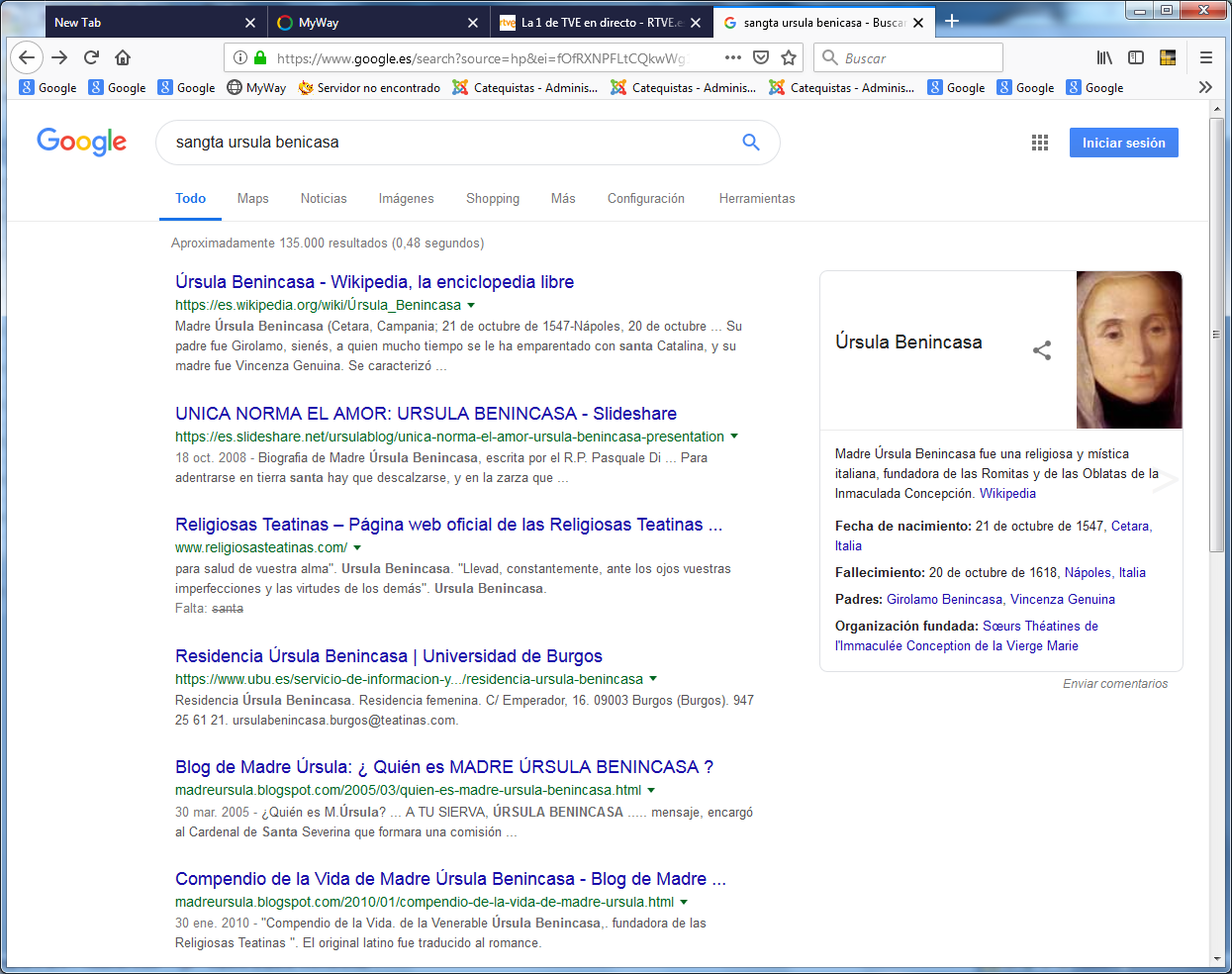      Una mujer entregada a la oración y al apostolado es siempre un motivo de imitación y de admiración para las catequistas y para los catequistas. La obra de las teatinas fue brotando del carisma de esta mujer singular. Muchos catequistas van descubriendo lo hermoso de su vocación evangelizadora a medida que se van comprometiendo con su obra. El secreto de la fuerza está en la oración, no en la actividad. Un catequista que no reza, que no siente la cercanía de Jesús, carece de algo fundamental.¡ Qué hermoso es imitar en esto a las fundadoras de institutos de educación de la fe y dell cultivo de la virtud!     Madre Úrsula Benincasa (Cetara, Campania; 21 de octubre de 1547-Nápoles, 20 de octubre de 1618) fue una religiosa y mística italiana, fundadora de las Romitas y de las Oblatas de la Inmaculada Concepción (hoy, religiosas teatinas). Biografía    Su padre fue Girolamo, sienés, a quien mucho tiempo se le ha emparentado con santa Catalina, y su madre fue Vincenza Genuina.      Se caracterizó desde joven por un gran fervor religioso que la llevó a buscar ingresar con las clarisas capuchinas del monasterio de Santa Maria di Gerusalemme, solicitud que le fue denegada.       En torno al año 1581 se retiró al eremitorio de Castel Sant'Elmo, ubicado sobre la colina de Vomero, donde ganó fama de santidad y atrajo numerosas discípulas.       Tras una experiencia mística, el 3 de mayo de 1582 fue recibida en audiencia por el papa Gregorio XIII en Frascati, a quien el comunicó que había recibido de Dios el encargo de transmitirle un mensaje de reforma para toda la Iglesia. Debido a lo cual fue examinada por una comisión, entre quienes la constituían se encontraban Giulio Antonio Santori y san Felipe Neri, que reconoció su vida virtuosa.      A su regreso a Nápoles, el año 1582, fundó la congregación de las Oblatas de la Inmaculada Concepción de María, o teatinas, religiosas de vida activa dedicadas a la educación de la juventud y, luego de tener una visión (el 2 de febrero de 1617), fundó la congregación de las Romitas de la Inmaculada Concepción de María Virgen, monjas de rigurosa clausura, dedicadas a la oración contemplativa para sostener, con la fuerza de su oración, el trabajo apostólico de las Oblatas. Murió en Nápoles el 20 de octubre de 1618.     Poco antes de morir, madre Úrsula había solicitado que sus religiosas fuesen admitidas a la autoridad y a la dirección espiritual de los clérigos regulares teatinos, sin embargo, los teatinos rechazaron de entrada la petición, porque era contraria a sus constituciones. Fue solo hasta 1663, una vez obtenida la autorización del papa Urbano VIII, que las Oblatas y las Romitas pasaron a estar bajo la jurisdicción de los teatinos, adoptando incluso su nombre.     Esta santa mujer del Barroco se presenta a veces como casi imposible. Y es que ella vivió en aquel punto en el que lo imposible se hace posible; en el punto en el que lo humano se adentra en lo divino; aquel lugar, paraíso del alma, en el que Dios le habla al hombre como un amigo y su voz resuena por toda la cordillera del ser, y los ríos de la sangre, puestos de pie, sienten con gozo que lo que de verdad sueña el hombre cuando sueña en sus profundidades está ensayando su danza eterna en las plazas de esta vida que entre las manos se nos muere, porque nuestras manos tejen ya la tela más nuestra, la de todo aquello que esperamos.     No es que a Ursula le pasara lo que a nadie le pasa; es que a todos nos pasa lo que a Ursula le pasaba: Que el infinito se nos mete por todas las fisuras de la vida, y poco a poco nos ocupa, y va despertándonos por dentro a lo que de verdad somos. Y somos de la otra parte. En ésta estamos de paso. Ursula, llevada en volandas por el Dios que la llenaba, sabía por dónde se va a la otra parte, la nuestra. Ese portentoso camino es el amor.   No hay más camino ni más regla que el amor. Dios es el Amor. Experimentarle es la eternidad. Mística llaman los teólogos a ese camino y a esa experiencia. Es curioso: Si Ursula nos hubiera dejado un mensaje de vida normal, establecida, la creeríamos sin dificultades.    Ahí está precisamente su actualidad fulgurante: Nos muestra lo anormal, lo sorprendente, lo increíble, y nos dice: Lo normal es esto, lo que no os cabe en la cabeza; lo más nuestro que tenemos es el Dios a quien buscamos. No la pierdas de vista: Ursula es guía experta en el Amor.    Las virtudes heróicas de madre Úrsula Benincasa fueron proclamadas el 7 de agosto de 1793 en la basílica romana de San Andrés del Valle por el papa Pío VI, atribuyéndole de ese modo el título de «venerable.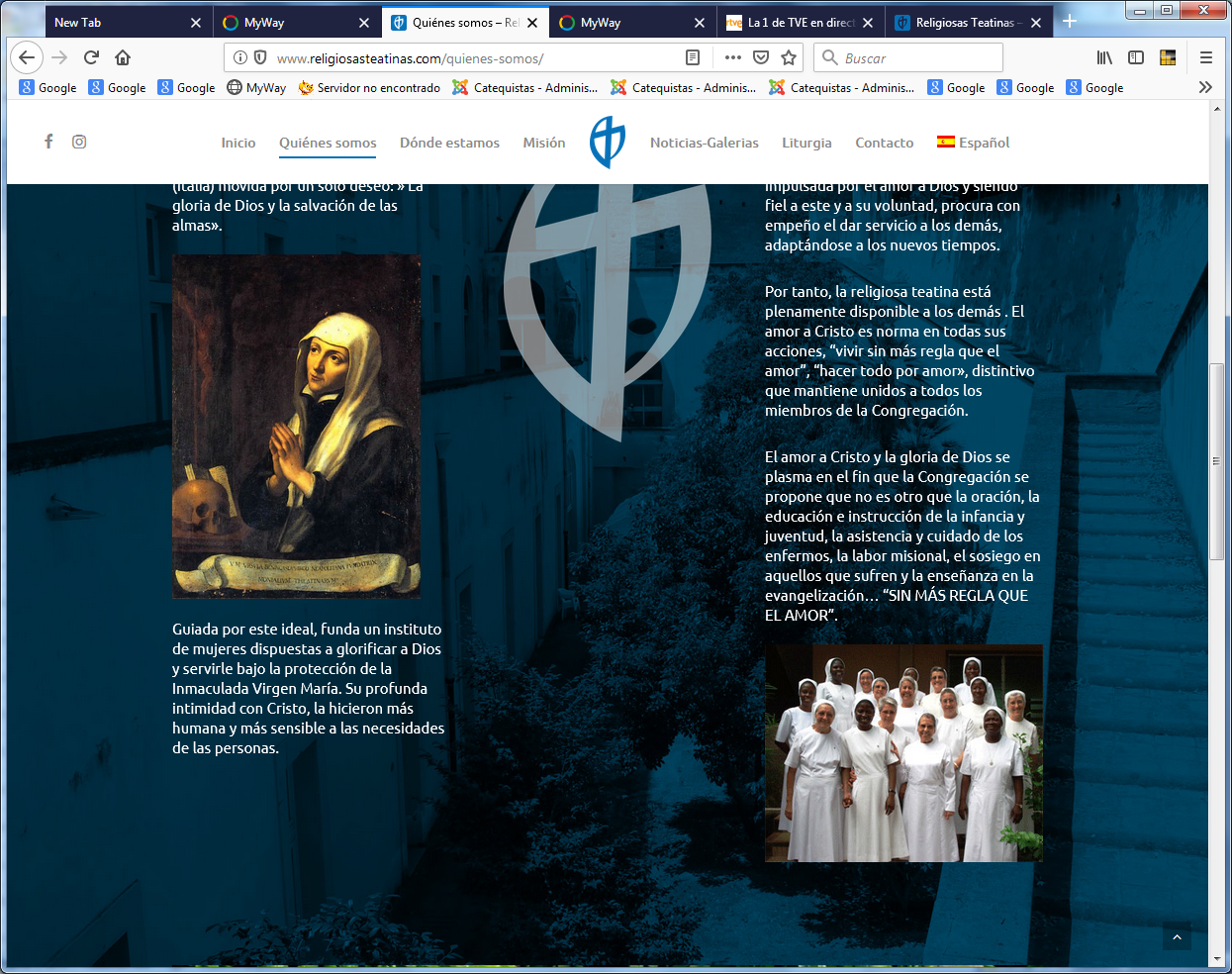 